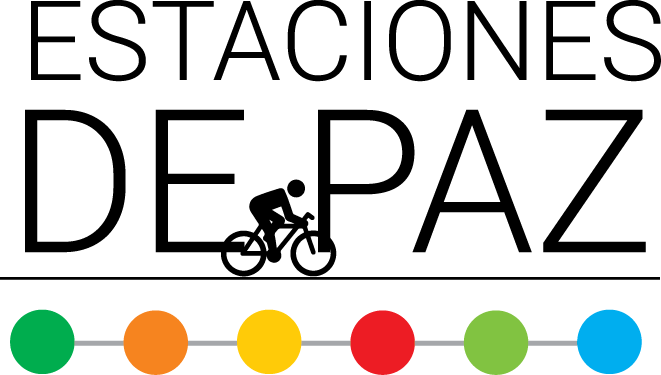 Bogotá apuesta por ser una ciudad referente de paz y reconciliación. En ese sentido, para la Alta Consejería para los Derechos de las Víctimas, la Paz y la Reconciliación es importante contar con el aporte de las y los Bogotanos en la construcción de paz.Es con tal propósito que surge ESTACIONES DE PAZ, como una herramienta pedagógica que, a partir de la revisión y análisis de diversas fuentes de información, presenta de forma sencilla los eventos más relevantes y desafíos en la implementación del Acuerdo final para la terminación del conflicto y la construcción de una paz estable y duradera, de tal manera que se generen reflexiones en la ciudadanía en torno a sus implicaciones, por ejemplo, en términos de gasto público, así como de políticas públicas.ESTACIONES DE PAZ busca entonces que las víctimas del conflicto armado y los bogotanos y bogotanas, a partir de la información que aquí se presenta, no solamente estén enterados sobre temas de coyuntura relacionados con la implementación del Acuerdo Final, sino que desde su comprensión puedan generar un debate cada vez más cualificado respecto a estos temas en la arena de lo público. 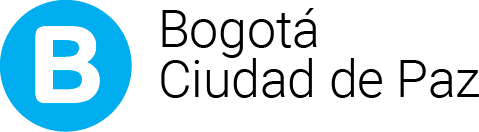 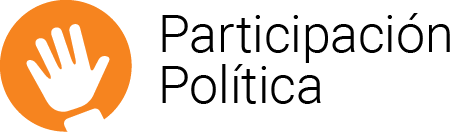 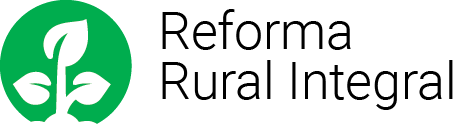 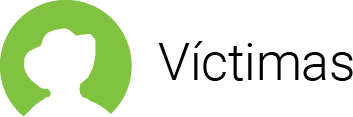 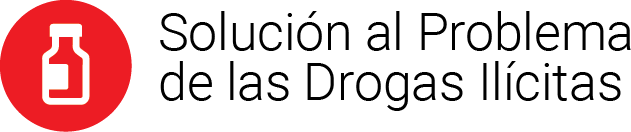 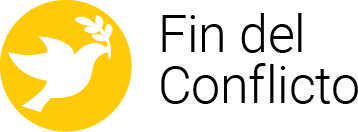 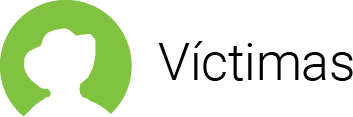 DESPLAZAMIENTO FORZADOOcho de cada diez víctimas registradas por el conflicto armado en Colombia, entre 1985 y 2018, han sido desplazadas. Con este diagnóstico, la Corte Constitucional en la audiencia pública de seguimiento a la Sentencia T-025 de 2004—que declaró el estado de cosas inconstitucional en materia de desplazamiento forzado—llamó la atención sobre la permanencia de este flagelo.En lo que va corrido del año 2018, de acuerdo con las cifras divulgadas por la Corte Constitucional en dicha audiencia, 164.185 personas han sido desplazadas, con lo cual el registro general de personas desplazadas por causa del conflicto armado asciende a 7,4 millones, con una mayor incidencia en el Departamento de Antioquia. Así mismo, de acuerdo con cifras de la Defensoría del Pueblo, durante el primer semestre de 2018 se presentaron 55 desplazamientos forzados masivos que se concentraron en los departamentos de Chocó, Nariño, Norte de Santander y Antioquia.Fuentes: El Tiempo y Defensoría del PuebloJUSTICIA ESPECIAL PARA LA PAZ (JEP)El 19 de octubre de 2018 se llevó a cabo el acto protocolario de donación de 90.000 euros por parte del gobierno francés a la JEP, que serán destinados a infraestructura tecnológica para las salas de audiencia de este organismo, de tal manera que se pueda fortalecer la participación efectiva de las víctimas en los procesos judiciales a cargo de la JEP y así garantizar su derecho a la justicia, la verdad, la reparación y la no repetición. Dicho acto contó con la presencia del embajador de Francia en Colombia, Gautier Mignot, la presidenta de la JEP Patricia Linares, el coordinador residente de la ONU y representante del PNUD, Martin Santiago.***De otra parte, Ingrid Betancourt, Luis Eladio Pérez, Clara Rojas, entre otras víctimas del conflicto armado, entregaron a la JEP sus respectivos informes orales y escritos, en los cuales narran las difíciles situaciones que vivieron durante su cautiverio con fines políticos. Esto ocurre en el marco del Caso 001 que adelanta la JEP sobre retenciones ilegales de las FARC.***Asimismo, la Fundación para la protección de los derechos de víctimas del cautiverio, desaparición forzada y otros hechos victimizantes (ACOMIDES), entre otras organizaciones defensoras de víctimas, presentaron los respectivos informes en los que relacionan hechos de desaparición forzada y secuestro padecidos por miembros de la Fuerza Pública con ocasión del conflicto armado interno.Fuente: JEP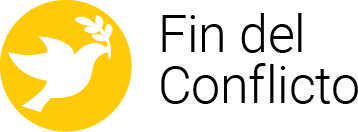 SEGURIDAD “Me parece que las cifras no reflejan la realidad. Me preocupa que en todo el país se vea una disminución de los asesinatos, pero, al mismo tiempo, se ve un aumento de crímenes contra los defensores. Eso me horroriza”. Con esta frase Michel Forst, relator especial de la ONU sobre la situación de los defensores de derechos humanos, advirtió sobre el riesgo que enfrentan los líderes sociales y defensores de derechos humanos en Colombia, quienes han sido objeto de crímenes y amenazas por parte de bandas criminales organizadas, disidencias de las FARC y grupos al margen de la ley. De acuerdo con cifras de la Defensoría del Pueblo, entre enero de 2016 y agosto de 2018, la cifra asciende a 343 líderes y defensores de derechos humanos asesinados.Esta alerta surgió luego de la visita que Forst realizó en regiones y ciudades en las cuales se han concentrado estos hechos, tales como Catatumbo (Norte de Santander), Cúcuta, Medellín, San José de Apartadó, Popayán, Medellín y La Guajira. Algunos de los factores que han incidido en los asesinatos y amenazas dirigidos contra líderes sociales y defensores de derechos humanos radican en la necesidad de disidencias de las FARC, el ELN y bandas criminales por controlar y proteger rutas de narcotráfico, generando consigo desplazamientos forzados, reclutamiento forzado y asesinatos selectivos; otros de éstos han estado relacionados con disputas por tierras, así como la protección de recursos naturales.Fuentes: Defensoría del Pueblo, El Espectador, El Tiempo, La Silla Vacía.PROGRAMA NACIONAL INTEGRAL DE SUSTITUCIÓN DE CULTIVOS DE USOILICITO (PNIS)Emilio José Archila, Alto Consejero Presidencial para el Posconflicto presentó la hoja de ruta para para estabilizar el Programa Nacional Integral de Sustitución Voluntaria de Cultivos de Uso Ilícito (PNIS), toda vez que, de acuerdo con cifras de Naciones Unidas, los cultivos de coca pasaron de 146.000 hectáreas en 2016 a 171.000 en 2017. Algunos de los aspectos de esta hoja de ruta incluyen la gestión técnica de recursos y finanzas para asegurar la adecuada implementación del Programa, así como la armonización con otros instrumentos de política pública tales como los Planes de Desarrollo con Enfoque Territorial (PDET), el Plan Marco de Implementación (PMI) del Acuerdo Final, en la política que el Gobierno Nacional ha denominado “Paz con Legalidad”.Esta Política, además, propende por dar cumplimiento al componente operativo para la sustitución de cultivos ilícitos, así como corregir algunas fallas en la información recolectada en relación con la inclusión de familias en el PNIS.Es así como con los ajustes propuestos en la Hoja de Ruta se contribuirá con el mejoramiento de las condiciones sociales en los territorios más vulnerables del país en donde los efectos de los cultivos ilícitos son evidentes: pobreza, marginalidad, débil presencia institucional, además de la existencia de organizaciones criminales dedicadas al narcotráfico.Fuentes: Radio Santa Fe, La República, Oficina del Alto Consejero Presidencial para el Posconflicto, Portal Verdad AbiertaCOMISIÓN DE LA VERDADEl pasado 29 de noviembre de 2018 inició el mandato de tres años de la Comisión de la Verdad. Con una hoja de ruta establecida, los 11 comisionados estarán encargados de construir un relato común en torno al conflicto armado. Esta labor se llevará a cabo en los lugares en los cuales el conflicto armado generó mayores afectaciones, a partir del reconocimiento de los sufrimientos que generó la guerra. En la metodología prevista por la Comisión para recopilar las versiones y testimonios de la comunidad, se instalará una casa de la verdad con profesionales y líderes sociales para la recolección de la verdad.Fuente: Revista SemanaAVANCE EN EL CONGRESOEl Congreso de la Republica, mediante un proyecto de Acto Legislativo presentado por el Gobierno Nacional, busca que el narcotráfico y el secuestro no se relacionen con delitos políticos, sin que ello afecte el Acuerdo Final logrado con las FARC. Este proyecto, que fue aprobado en cuarto debate por el Senado, tendrá el próximo semestre su segunda vuelta (cuatro debates restantes en Senado y Cámara).Entre de los temas que requieren reglamentación por parte del Congreso de la República se encuentran: procedimiento para el juzgamiento por parte de la JEP de los graves crímenes de guerra; jurisdicción agraria; catastro multipropósito; adecuación de tierras.Fuentes: Caracol Radio y Corporación Viva la CiudadaníaREINCORPORACIÓNEn el Informe al Consejo de Seguridad de la ONU sobre el estado de la implementación del Acuerdo Final, presentado por Jean Arnault, Jefe de la Misión de Verificación de la ONU en Colombia, se expresa la preocupación en relación con el proceso de reincorporación de exguerrilleros, pese a que el Gobierno nacional ha hecho una entrega oficial de 400 hectáreas para el desarrollo de proyectos productivos presentados por exguerrilleros organizados en cooperativas.Así mismo, señala que la conformación de las cooperativas por parte de los excombatientes de las FARC está rezagada, ya que de las 70 cooperativas que tienen que estar constituidas, solo 8 presentan las condiciones jurídicas para presentar proyectos productivos. De este modo y de acuerdo con dicho informe, los recursos asignados no alcanzan a cubrir a los 14.000 excombatientes de las FARC.  En cuanto a los Espacios de Capacitación, lugares de agrupamiento de los reincorporados hay un balance positivo, ya que éstos cuentan con el apoyo de la Unidad Nacional de Protección.Fuente: El Tiempo Alto Consejero para los Derechos de las Víctimas, La Paz y la ReconciliaciónGustavo Alberto Quintero ArdilaAlto Consejero para los Derechos de las Víctimas, La Paz y la ReconciliaciónGustavo Alberto Quintero ArdilaCoordinador Equipo de Estrategia de Seguimiento y Evaluación -  ESERodrigo Rojas TolosaCoordinador Observatorio Distrital de VíctimasFelipe Mora ForeroElaboraciónJavier RamírezDiseñoMariano RedondoPágina webwww.victimasbogota.gov.coPágina webwww.victimasbogota.gov.co